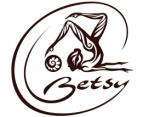 Положення про проведення відкритої першості школи гімнастики «Betsy»«Betsy cup - 2018»19-20 травня 2018р., м. ХмельницькийМета та завдання:Залучення дітей до регулярних занять фізичною культурою і спортомОбмін досвідом між учасниками змагань та тренерамиПопуляризація та розвиток художньої гімнастики в м. Хмельницькому та УкраїніВиявлення перспективних гімнасток та підвищення рівня спортивної майстерностіМісце та час проведення змагань:Змагання проводяться 19-20 травня 2018 року, у м. Хмельницькому, за адресою вул. Інститутська 8/2, на базі спортивного комплексу Хмельницького Національного Університету.19 травня – день приїзду команд, нарада суддів, танцювальний майстер-клас для учасників змагань (за адресою вул. Сковороди 17) 12.00: 2013 – 2008 р.н.14.00: 2007 і старші20 травня – початок змагань о 8.30, парад відкриття о 14.00, парад закриття о 20.30КерівництвоБезпосереднє проведення змагань покладається на головну суддівську:Головний суддя змагань  - Сотник Єлизавета АндріївнаГоловний секретар змагань – Задорожна Анна ВікторівнаУчасники замаганьДо участі у змаганнях допускаються діти що мають спеціальну фізичну підготовку 2014 р.н. і старші. Кількість учасниць від команди не обмежена, 1 тренер, 1 суддя.НагородженняГімнастки, що посіли І-ІІІ місця нагороджуються – медалями, грамотами та пам’ятними статуеткамиГімнастки, що посіли IV – VI місця нагороджуються медалями та грамотами.Всі учасники змагань отримують пам’ятні подарункиФінансові витратиВитрати по відрядженню (проїзд, проживання, харчування) учасників – за рахунок відряджуючих організацій.ЗаявкиОфіційні заявки на участь у змаганнях подаються до мандатної комісії безпосередньо 19 травня 2018року під час наради представників команд. Попередні заявки на участь у турнірі обов’язково надсилаються у електронній формі на e-mail: betsigrey@gmail.com, або у viber: +380974824039Музичний супровідФонограми до виступів надіслати до 10 травня 2018р. на e-mail: betsigrey@gmail.com, підписані таким чином: Іванова Марія_2009_обруч_кат_ВХарчування, проживання та трансферХарчування – є можливість замовити комплексні обіди для гімнасток та батьків, представники команд мають подати кількість необхідних обідів під час подачі попередньої заявкиПроживання – організатори змагань допомагають з пошуком та бронюванням готелю, Трансфер – якщо команда потребує допомоги в організації трансферу від/до залізничного або автовокзалу тренер-представник команди має завчасно повідомити організаторів змагань.Організатор змаганьГО «ФСОХУ», відділення Школа Гімнастики «Betsy»Контактні телефони – Сотник Єлизавета Андріївна:+380974824039+380935168209Дане положення є офіційним запрошенням на змагання!Програма змаганьПрограма змаганьПрограма змаганьПрограма змаганьрік народженняКатегорія АКатегорія ВКатегорія С                  recreation2013, 2014вид на вибірбпбп2011, 2012бп+вид на вибірбпбп2010, 20092 видибп + вид на вибірбп2007, 2008булави  + вид на вибірскакалка, обручбп2005, 2006стрічка + вид на вибірм'яч+булавибп+вид на вибір2004 і старші2 види на вибірстрічка+обручбп+вид на вибірВсі команди запрошуються до представлення показових номерів та групових вправ, накращі з яких будуть відмічені спеціальними призамиВсі команди запрошуються до представлення показових номерів та групових вправ, накращі з яких будуть відмічені спеціальними призамиВсі команди запрошуються до представлення показових номерів та групових вправ, накращі з яких будуть відмічені спеціальними призамиВсі команди запрошуються до представлення показових номерів та групових вправ, накращі з яких будуть відмічені спеціальними призами